***************************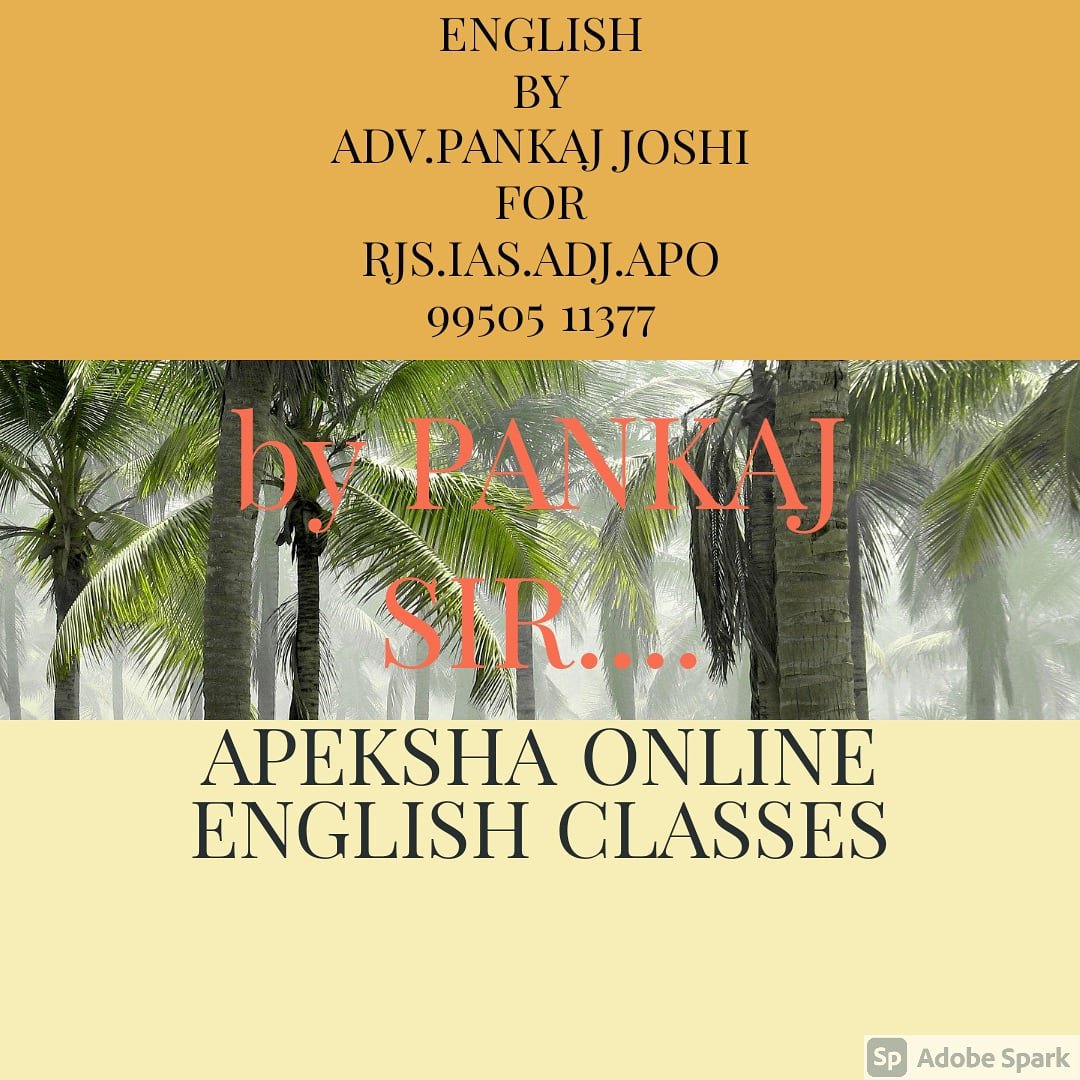 APEKSHA ONLINE ENGLISH CLASSES9950511377 /9664468690***************************Translation by Adv. PANKAJ JOSHI----------------------------------------------------एक सुनसान खण्डहर में उसके हाथ पैर बांधे जा रहे थे। वह चीखने की कोशिश कर रहा था। उसके सगे संबधीयों से भारी फिरौती मांगी जा रही थी। चप्पे चप्पे पर उसकी तलाशी हो रही थी। सारे इलाके की नाकाबंदी की जा रही थी। राहगीरों की तलाशी की जा रही थी।उसको गले लगाने के लिए उसकी माँ तड़प रही थी। उसको खाने पीने का सामान दिया जा रहा था उसकी गतिविधियों पर नजर रखी जा रही थी। उसके रिश्ते दारों को धमकी दी जा रही थी। उस छोटे बच्चे को छोटी छोटी बात पर डराया जा रहा था। उसे खामोश रहने के लिए डाटा जा रहा था। उसे परेशान किया जा रहा था ।पुलिस उसे वापस प्राप्त करने के लिए जमीन आसमान एक कर रही थी**************************write phrase of following expression.1.बिना कानुन का न्यायलय2.बिना सिर पैर की कहानी3.सहमत होना4.किसी की बात को सुना अनसुना करना5.किसी की बात को ध्यान से सुनना।***************************grammar portion******************6.the teacher called Ravi and asked him to describe.......the incident.1.about2.for3.to4.zero preposition7.they shouted .......the top of their voice.1.on2.for3.at4.with8.you should not violate .......the rules laid down by the institution.1.against2.for3.at4.zero article9.his grandmother has taught him to pray ......God daily.1.to2.for3.at4.zero preposition10.i promptly answered ......his questions1.to2.at3.for4.zero preposition***********************direct to indirect or vice versa.11.please do not go away," she said.1. she said to please her and not go away.2.she told me not to go away.3 she begged that I not go away4.she begged me not go away .2.he said ," I clean my teeth twice a day."12.he said that he cleaned his teeth twice a day.2.he said that he cleans his teeth twice a day.3.he said that he used to clean his teeth twice a day.4.he said that he is used to cleaning his teeth twice a day13.he said to them,"do not make a noise."1.he told them that do not make a noise.2.he told them not to make noise3.he told them not to make a noise.4.he asked them not to make a noise.***?**14.River water pollution .......by garbage distribution.1.is often indicated2.is often indicating3 often is indicated4.is indicated often15 the ways of communication ......changed dramatically since last century.1.has2.have3.is4.waswrite synonym of following words......16.Brittle1.weak2.strong3.fragile4.bright17.callous1.rude2.insensitive3.indifferent4.sympathetic18.Dishevelled1.composed2.tidy3.confident4.jovial19.impede1.obstruct2.advance3.linger4.revive20.perilous1.glutton2.impetuous3.safe4.impure.***************************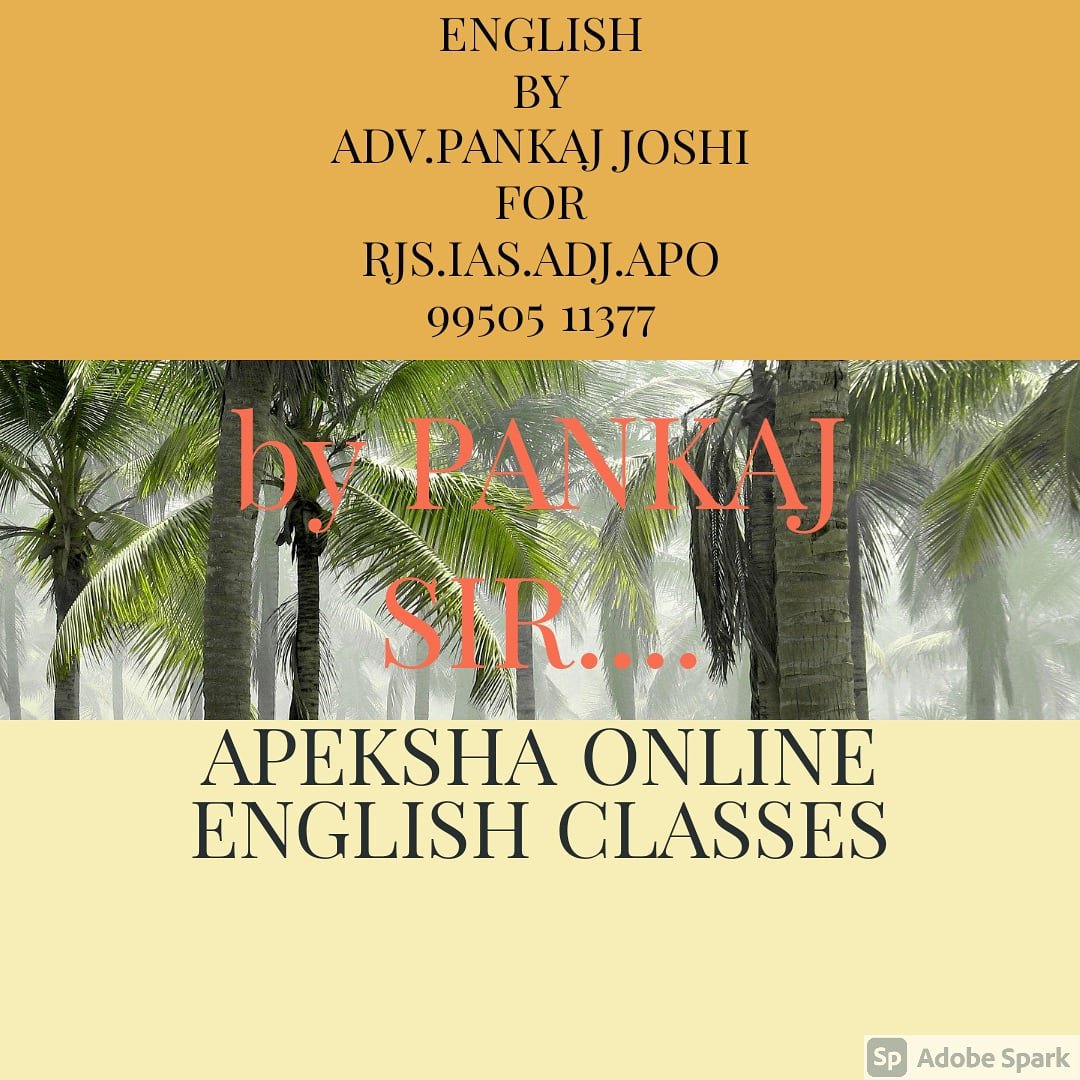 APEKSHA ONLINE ENGLISH CLASSES9950511377 /9664468690***************************Translation by Adv. PANKAJ JOSHI----------------------------------------------------एक सुनसान खण्डहर में उसके हाथ पैर बांधे जा रहे थे। वह चीखने की कोशिश कर रहा था। उसके सगे संबधीयों से भारी फिरौती मांगी जा रही थी। चप्पे चप्पे पर उसकी तलाशी हो रही थी। सारे इलाके की नाकाबंदी की जा रही थी। राहगीरों की तलाशी की जा रही थी।उसको गले लगाने के लिए उसकी माँ तड़प रही थी। उसको खाने पीने का सामान दिया जा रहा था उसकी गतिविधियों पर नजर रखी जा रही थी। उसके रिश्ते दारों को धमकी दी जा रही थी। उस छोटे बच्चे को छोटी छोटी बात पर डराया जा रहा था। उसे खामोश रहने के लिए डाटा जा रहा था। उसे परेशान किया जा रहा था ।पुलिस उसे वापस प्राप्त करने के लिए जमीन आसमान एक कर रही थी**************************write phrase of following expression.1.बिना कानुन का न्यायलय2.बिना सिर पैर की कहानी3.सहमत होना4.किसी की बात को सुना अनसुना करना5.किसी की बात को ध्यान से सुनना।***************************grammar portion******************6.the teacher called Ravi and asked him to describe.......the incident.1.about2.for3.to4.zero preposition7.they shouted .......the top of their voice.1.on2.for3.at4.with8.you should not violate .......the rules laid down by the institution.1.against2.for3.at4.zero article9.his grandmother has taught him to pray ......God daily.1.to2.for3.at4.zero preposition10.i promptly answered ......his questions1.to2.at3.for4.zero preposition***********************direct to indirect or vice versa.11.please do not go away," she said.1. she said to please her and not go away.2.she told me not to go away.3 she begged that I not go away4.she begged me not go away .2.he said ," I clean my teeth twice a day."12.he said that he cleaned his teeth twice a day.2.he said that he cleans his teeth twice a day.3.he said that he used to clean his teeth twice a day.4.he said that he is used to cleaning his teeth twice a day13.he said to them,"do not make a noise."1.he told them that do not make a noise.2.he told them not to make noise3.he told them not to make a noise.4.he asked them not to make a noise.***?**14.River water pollution .......by garbage distribution.1.is often indicated2.is often indicating3 often is indicated4.is indicated often15 the ways of communication ......changed dramatically since last century.1.has2.have3.is4.waswrite synonym of following words......16.Brittle1.weak2.strong3.fragile4.bright17.callous1.rude2.insensitive3.indifferent4.sympathetic18.Dishevelled1.composed2.tidy3.confident4.jovial19.impede1.obstruct2.advance3.linger4.revive20.perilous1.glutton2.impetuous3.safe4.impure.***************************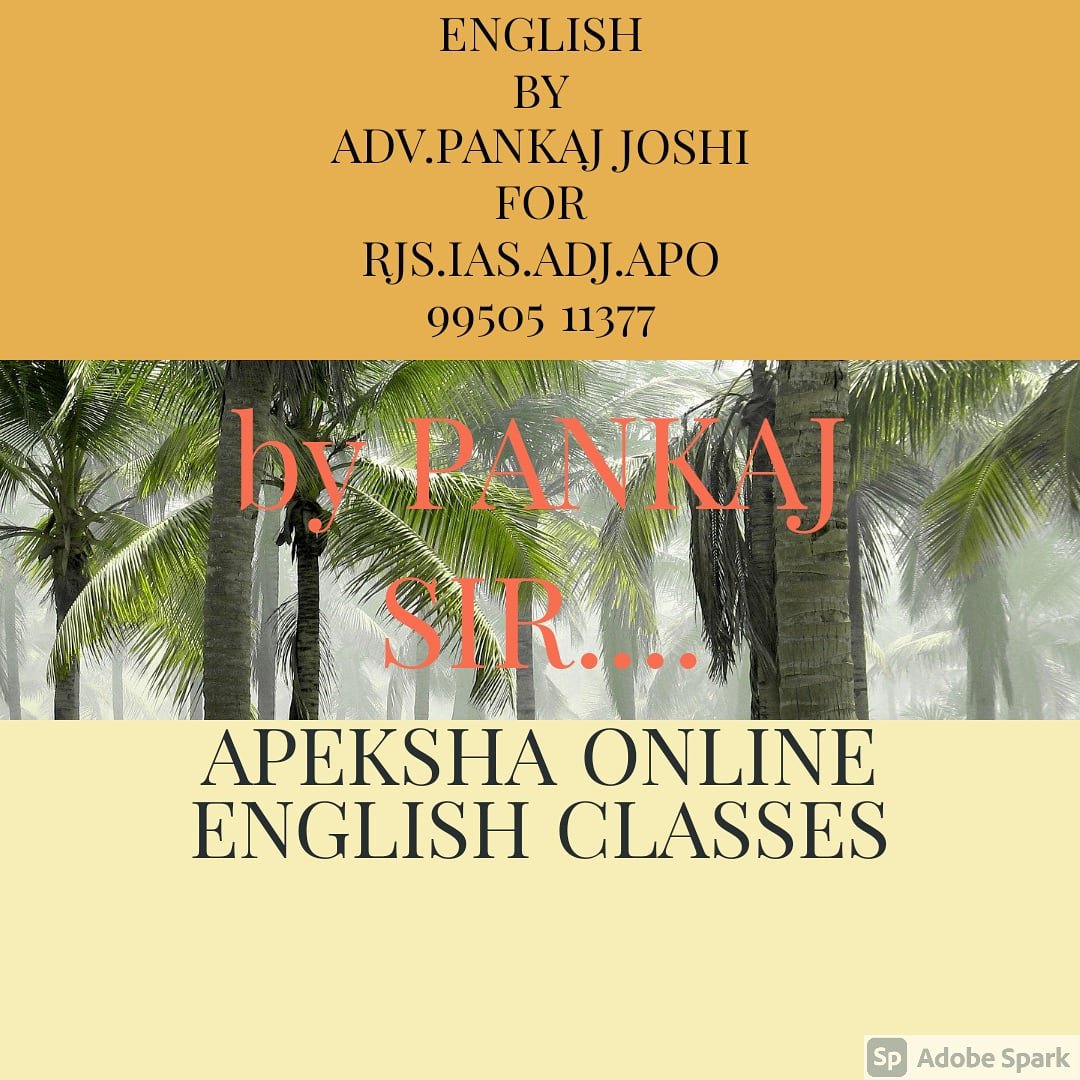 APEKSHA ONLINE ENGLISH CLASSES9950511377 /9664468690***************************Translation by Adv. PANKAJ JOSHI**************************write phrase of following expression.1.बिना कानुन का न्यायलय2.बिना सिर पैर की कहानी3.सहमत होना4.किसी की बात को सुना अनसुना करना5.किसी की बात को ध्यान से सुनना।***************************grammar portion******************6.the teacher called Ravi and asked him to describe.......the incident.1.about2.for3.to4.zero preposition7.they shouted .......the top of their voice.1.on2.for3.at4.with8.you should not violate .......the rules laid down by the institution.1.against2.for3.at4.zero article9.his grandmother has taught him to pray ......God daily.1.to2.for3.at4.zero preposition10.i promptly answered ......his questions1.to2.at3.for4.zero preposition***********************direct to indirect or vice versa.11.please do not go away," she said.1. she said to please her and not go away.2.she told me not to go away.3 she begged that I not go away4.she begged me not go away .2.he said ," I clean my teeth twice a day."12.he said that he cleaned his teeth twice a day.2.he said that he cleans his teeth twice a day.3.he said that he used to clean his teeth twice a day.4.he said that he is used to cleaning his teeth twice a day13.he said to them,"do not make a noise."1.he told them that do not make a noise.2.he told them not to make noise3.he told them not to make a noise.4.he asked them not to make a noise.***?**14.River water pollution .......by garbage distribution.1.is often indicated2.is often indicating3 often is indicated4.is indicated often15 the ways of communication ......changed dramatically since last century.1.has2.have3.is4.waswrite synonym of following words......16.Brittle1.weak2.strong3.fragile4.bright17.callous1.rude2.insensitive3.indifferent4.sympathetic18.Dishevelled1.composed2.tidy3.confident4.jovial19.impede1.obstruct2.advance3.linger4.revive20.perilous1.glutton2.impetuous3.safe4.impure.